   Jan. 1 – Apr. 8         		                                          “TRAIN YOURSELF IN GODLINESS”                            		           			   		              (1 Tim. 4:7)              The Rise and Fall of Israel’s Kingdom                 1 & 2 Samuel                   1 & 2 Kings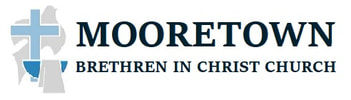 		             2484 W. Snover Rd., Sandusky, MI 48471WHY PURSUE DISCIPLESHIP? Christians are, by definition, Christ’s disciples (Acts 11:26). Disciples must commit to a disciplined lifestyle as they follow their Lord (1 John 2:5–6). The following activities are Christ-centered guidelines to help the spiritual "workout" (1. Tim. 4:7).SOLITUDE (Mark 1:35). Schedule a set time each day (optimal time ½ hr. +) with NO DISTRACTIONS (No phone!). SCRIPTURE STUDY (2 Tim. 3:16–17). Have a notebook ready. Read each chapter two times per day: morning and noon/evening. Summarize what you read using the H.E.A.R.1 method:Highlight what stands out (aim to capture a single thought).Explain what it means in the original context (consult a study Bible). Apply it to our time and circumstances.Respond — apply the verses to your walk.SCRIPTURE MEMORIZATION (Psalm 119:11). Use Mooretown’s memory verse of the month.WORSHIP (John 4:23). Worship the Lord with one of your favorite songs and incorporate the Psalms (see the bottom right chart). PRAY (1 Thess. 5:17). Have an updated prayer list. One of the ways to organize your prayer is by using the acronym P.R.A.Y.,2 which is based around the Lord's Prayer in Matthew 6:9b–13 (ESV):Praise God for who he is and what he has done (v. 9b: "Our Father in heaven, hallowed be your name.")Repent of your sins of both commission and omission (v. 12: "and forgive us our debts, as we also have forgiven our debtors.").Ask for the needs of others and yourself (v. 11: "Give us this day our daily bread"; v. 13: "and lead us not into temptation, but deliver us from evil."). Be sure to bring up the needs of the church, both locally and worldwide (esp. remember the persecuted Christians).Yield your will to God's will and his agenda (v. 10: "Your kingdom come, your will be done, on earth as it is in heaven.")1 & 2 Samuel — 1 & 2 Kings1 & 2 Samuel — 1 & 2 Kings1 & 2 Samuel — 1 & 2 Kings1 & 2 Samuel — 1 & 2 Kings1 & 2 Samuel — 1 & 2 Kings1 & 2 Samuel — 1 & 2 Kings1 & 2 Samuel — 1 & 2 KingsChurchMon.Tue.Wed.Thurs.Fri.Sat.12/311S 1:1-2:112:12-3634:1-5:126:1-7:27:3-8:2201/079-1011-121314151601/141718-192021-22232401/2125262728:1-29:1130:1-31:132S 1:1-2:701/282:8-323456702/048:1-9:19101112131402/1115161718:1-19:819:9-432002/18212223241K 1202/25345:1-6:3878903/03101112131415:1-16:703/1016:8-34171819202103/17222K 1234503/246:1-236:24-7:20891011:1-12:2103/31131415161718 04/0819202122:1-23:3023:31-24:1724:18-25:30                                         31 PSALMS FOR DAILY WORSHIP                                         31 PSALMS FOR DAILY WORSHIP                                         31 PSALMS FOR DAILY WORSHIP                                         31 PSALMS FOR DAILY WORSHIP                                         31 PSALMS FOR DAILY WORSHIP1. Psalm 88. Psalm 4615. Psalm 9622. Psalm 11129. Psalm 1342. Psalm 199. Psalm 4716. Psalm 9723. Psalm 11330. Psalm 1353. Psalm 2310. Psalm 6517. Psalm 9824. Psalm 11531. Psalm 1364. Psalm 2411. Psalm 6718. Psalm 9925. Psalm 1165. Psalm 2912. Psalm 8419. Psalm 10026. Psalm 1176. Psalm 3313. Psalm 9120. Psalm 10327. Psalm 1187. Psalm 3414. Psalm 9321. Psalm 10428. Psalm 1301S — 1 Samuel2S – 2 Samuel1K – 1 Kings2K – 2 Kings